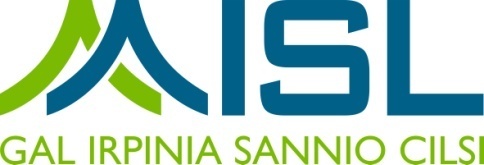 Allegato n. 5DICHIARAZIONE LIBERATORIA (Art. 47 del D.P.R. 28 dicembre 2000, n. 445)(da riportare su carta intestata del prestatore di lavori/servizi/forniture)Il/la sottoscritto/a ……………………………..., nato/a a ……….……….……, prov. ……. il ……..……, e residente in …………….………., prov. ……., via ……………………………..………… n. civ………, in qualità di (Titolare, legale rappresentante o procuratore speciale. In quest’ultima ipotesi allegare la procura o copia autentica della stessa)……….…….…..……… della impresa …..…..………………… con sede legale in ……………………., via e n. civ. ………………………………………., consapevole delle sanzioni penali per le ipotesi di falsità in atti e di dichiarazioni mendaci e della conseguente decadenza dai benefici di cui agli art. 75 e 76 del D.P.R. 28 dicembre 2000, n. 445; a conoscenza del fatto che saranno effettuati controlli anche a campione sulla veridicità delle dichiarazioni rese;  DICHIARAche le seguenti fatture: sono state integralmente pagate dal…………………..……………………………..…….. , beneficiario di contributi a valere sul PSR Campania 2014- 2020. Misura 7 - Tipologia di intervento 7.5.1 “Sostegno a investimenti di fruizione pubblica in infrastrutture ricreative e turistiche su piccola scala” e che per le stesse si rilascia la più ampia quietanza, non avendo null’altro apretendere.  CONSENSO AL TRATTAMENTO DEI DATI PERSONALIIl sottoscritto __________________ dichiara di avere ricevuto le informazioni di cui all’art.13 del Regolamento UE 2016/679, in particolare riguardo ai diritti riconosciuti dal Regolamento UE 2016/679 e di acconsentire, ai sensi e per gli effetti dell’art. 7 e ss. del Regolamento, al trattamento dei dati personali, anche particolari, con le modalità e per le finalità indicate nella informativa stessa, comunque strettamente connesse e strumentaliLuogo e data, ……………………. Timbro e firma __________________________    Ai sensi e per gli effetti dell’art. 38, D.P.R. 445 del 28.12.2000 e ss.mm.ii., si allega copia del documento di riconoscimento del dichiarante in corso di validità.N.DELIMPONIBILEIVATOTALEDATA/E PAGAMENTO/IIMPORTO/I PAGAMENTO/IMODALITÀ PAGAMENTO